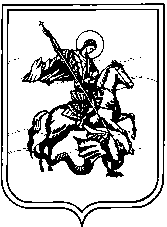 АДМИНИСТРАЦИЯСЕЛЬСКОГО ПОСЕЛЕНИЯ СЕЛО ТРОИЦКОЕКалужской областиП О С Т А Н О В Л Е Н И Ес. Троицкоеот «15» апреля 2014г.                                                                    №75О внесении изменений в Постановление администрациисельского поселения село Троицкое от 24.12.2012г. №265«Об утверждении административного регламента предоставления муниципальной услуги«Совершение нотариальных действий».На основании Указа Президента Российской Федерации от 07.05.2012г. №601 «Об основных направлениях совершенствования системы государственного управления», ПОСТАНОВЛЯЮ:В пункте 2.10 Постановления слова «30 минут» заменить словами «15 минут».          2. Настоящее постановление подлежит официальному опубликованию (обнародованию).3. Контроль за исполнением настоящего Постановления оставляю за собой.Глава администрации сельскогопоселения село Троицкое                                                      К.В. Дундукова.